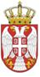 	Република СрбијаОСНОВНА ШКОЛА „КРАЉ ПЕТАР  I“        Ниш, Војводе Путника бр. 1Број: 610-1277/53-2-2021-04        Датум:16. 11. 2021. годинеИ З В О Диз записника са 53.  телефонске седнице,Школског одбора  ОШ »Краљ Петар I« у Нишу,одржане дана  16. 11. 2021. године.ОДЛУКА1. Донета Одлука о одобравању  директору плаћеног одсуства због стручног усавршавања. 								записничар